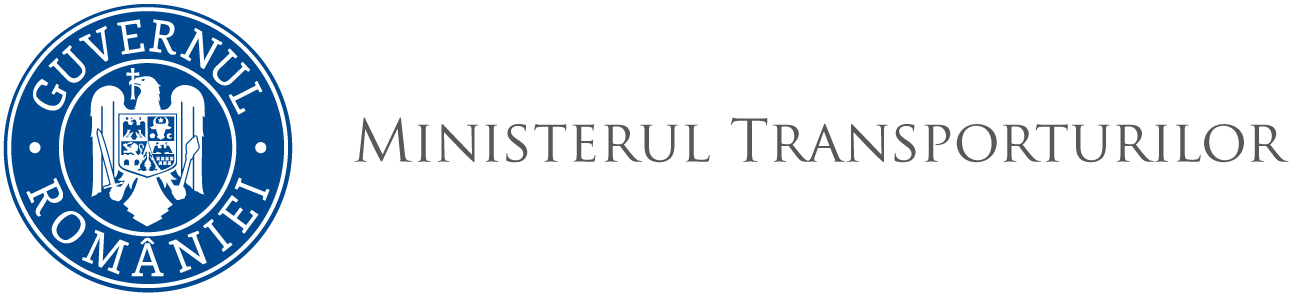 O R D I N  nr. …….. din ……………privind publicarea acceptării amendamentelor la Codul maritim internațional pentru mărfuri periculoase (Codul IMDG), adoptate de Organizația Maritimă Internațională prin Rezoluția MSC.442(99) a Comitetului de siguranță maritimă din 24 mai 2018Ministrul transporturilor,Având în vedere Referatul Direcției Transport Naval nr. 33576/1576 din 04.09.2019 privind publicarea acceptării amendamentelor la Codul maritim internațional pentru mărfuri periculoase (Codul IMDG), adoptate de Organizația Maritimă Internațională prin Rezoluția MSC.442(99) a Comitetului de siguranță maritimă din 24 mai 2018,Ținând seama de prevederile art. VIII(b)(vi)(2)(bb) și ale art. VIII(b)(vii)(2) din Convenția internațională din 1974 pentru ocrotirea vieții omenești pe mare (SOLAS 1974) la care România a aderat prin Decretul Consiliului de Stat nr. 80/1979,În temeiul prevederilor art. 4 alin. (1) din Ordonanța Guvernului nr. 42/1997 privind transportul maritim și pe căile navigabile interioare, republicată, cu modificările și completările ulterioare și ale art. 2 pct. 20 precum și art. 5 alin. (4) din Hotărârea Guvernului nr. 21/2015 privind organizarea și funcționarea Ministerului Transporturilor, cu modificările și completările ulterioare,Emite următorulORDIN:	Art. 1. – Se publică amendamentele la Codul maritim internațional pentru mărfuri periculoase (Codul IMDG), cod pe care România l-a acceptat prin Ordinul ministrului transporturilor nr. 1.597/2018, adoptate de Organizația Maritimă Internațională prin Rezoluția MSC.442(99) a Comitetului de siguranță maritimă din 24 mai 2018, prevăzută în anexa care face parte integrantă din prezentul ordin.Art. 2. – Prezentul ordin se publică în Monitorul Oficial al României, Partea I și intră în vigoare de la 1 ianuarie 2020.MINISTRUL TRANSPORTURILORAlexandru-Răzvan CUC SECRETAR DE STATMarius HUMELNICUSECRETAR DE STATMarius HUMELNICUSECRETAR DE STATMarius HUMELNICUSECRETAR DE STATMarius HUMELNICUSECRETAR DE STATMarius HUMELNICUSECRETAR GENERALPetre NEACȘASECRETAR GENERALPetre NEACȘASECRETAR GENERALPetre NEACȘASECRETAR GENERALPetre NEACȘASECRETAR GENERALPetre NEACȘANUME PRENUMEFUNCȚIA PUBLICĂSEMNĂTURADATANR. ÎNREGISTRAREDirecția AvizareDirecția AvizareDirecția AvizareDirecția AvizareDirecția AvizareDaniela DEUȘANDirector Direcția Afaceri Europene și Relații InternaționaleDirecția Afaceri Europene și Relații InternaționaleDirecția Afaceri Europene și Relații InternaționaleDirecția Afaceri Europene și Relații InternaționaleDirecția Afaceri Europene și Relații InternaționaleGabriela SÎRBUDirectorDirecția Transport NavalDirecția Transport NavalDirecția Transport NavalDirecția Transport NavalDirecția Transport NavalGabriela MURGEANUDirector